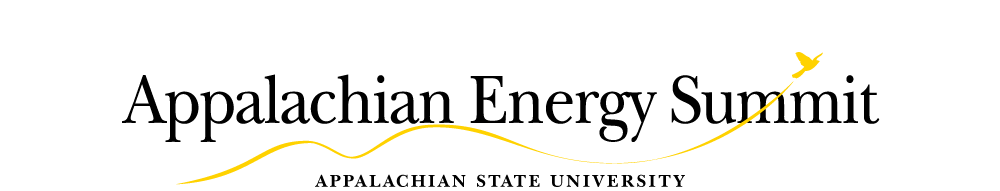 The University of North Carolina Energy Leadership ChallengeBreakout Session Notes – July 29-30, 2014Finance, Regulatory and Energy GenerationRMI Resource: 	 	Owen Smith, Rocky Mountain InstituteTeam Leaders: 	Jack Colby,  NC State, Asst VP Facilities & Ops	Miriam Tripp, UNC-GA, Special Finance Projects OfficerPlease provide notes that are clear, concise, high level, and actionable.  These notes will be initially forwarded to team leaders for final editing before publishing.  Section headings are there as suggestions, fill out the relevant sections.  Feel free to rename a section.Ongoing InitiativesFuture OpportunitiesBest Practices ObservedChallenges and BarriersNext Steps and Responsible Parties